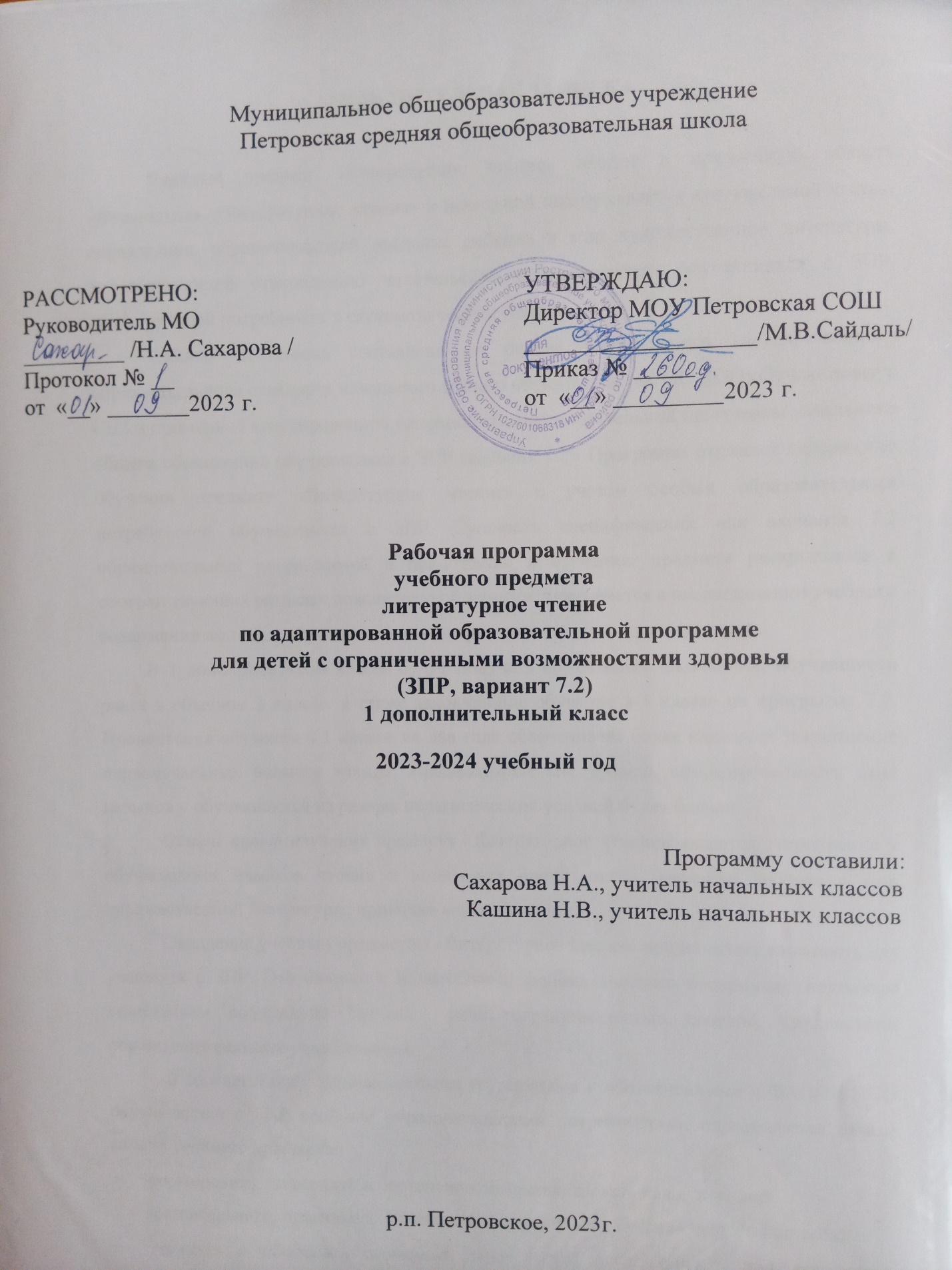 ПОЯСНИТЕЛЬНАЯ ЗАПИСКАУчебный предмет «Литературное чтение» входит в предметную область «Филология». «Литературное чтение» в начальной школе является неотъемлемой частью образования, обеспечивающей введение ребенка в мир художественной литературы, способствующей становлению читательской компетентности обучающихся с ЗПР, формирующей потребность в систематическом чтении.  Рабочая программа составлена на основе Федерального государственного образовательного стандарта начального общего образования (ФГОС НОО)обучающихся с ОВЗ и примерной адаптированной основной общеобразовательной программы начального общего образования обучающихся с ЗПР (вариант 7.2). Программа отражает содержание обучения предмету «Литературное чтение» с учетом особых образовательных потребностей обучающихся с ЗПР. Сущность специфических для варианта 7.2 образовательных потребностей в приложении к изучению предмета раскрывается в соответствующих разделах пояснительной записки, учитывается в распределении учебного содержания по годам обучения и в календарно-тематическом планировании.  Приказа  Министерства образования и науки Российской Федерации от 19 декабря 2014 г. № 1598 «Об утверждении федерального государственного образовательного стандарта начального общего образования обучающихся с ограниченными возможностями здоровья»;Приказ  Министерства просвещения Российской Федерации от 31 мая 2021 г. № 286 «Об утверждении федерального государственного образовательного стандарта начального общего образования»; Приказ  Министерства просвещения Российской Федерации от 24 ноября 2022 г. № 1023 «Об утверждении федеральной адаптированной образовательной программы начального общего образования для обучающихся с ограниченными возможностями здоровья»;Приказ  Министерства просвещения Российской Федерации от 11 февраля 2022 г. № 69 «О внесении в Порядок организации и осуществления образовательной деятельности по основным общеобразовательным программам - образовательным программам начального общего, основного общего и среднего общего образования, утвержденный приказом Министерства Просвещения Российской Федерации от 22.03.2022 г. № 155»; Постановления  Главного государственного санитарного врача Российской Федерации от 28 сентября 2020 г. № 28 «Об утверждении санитарных правил СП 2.4.3648-20 «Санитарно-эпидемиологические требования к организациям воспитания и обучения, отдыха и оздоровления детей и молодёжи»АОП НОО МОУ Петровской СОШ  (утв. приказом   утв. приказом  от  31.08.2023 года   №255 о.д.):АОП НОО, ЗПР 7.2В 1 дополнительном классе будут получать образование школьники, обучавшиеся ранее в обычном 1 классе, а также закончившие обучение в 1 классе по программе 7.2. Пролонгация обучения в 1 классе на два года обеспечивает более надежное закрепление первоначальных навыков чтения. Предположительно уровень сформированности этих навыков у обучающихся из разных педагогических условий будет близок. Общей целью изучения предмета «Литературное чтение» является закрепление у обучающихся навыков чтения и понимания прочитанного, введение ребенка в мир художественной литературы, привитие вкуса к чтению.Овладение учебным предметом «Литературное чтение» представляет сложность для учащихся с ЗПР. Это связано с недостатками фонематического восприятия, неполным пониманием содержания звучащей речи, ограниченностью словаря, трудностями порождения связного высказывания. В соответствии с перечисленными трудностями и обозначенными в ФАООП НОО обучающихся с ЗПР особыми образовательными потребностями определяются общие задачи учебного предмета:формировать, закреплять и постепенно совершенствовать навыки чтения(сознательного, правильного, беглого и выразительного чтения вслух и про себя);уточнять и обогащать словарный запас путем расширения и дифференциации непосредственных впечатлений и представлений, полученных при чтении;формировать умение полноценно воспринимать литературное произведение в его эмоциональном, образном и логическом единстве, корригировать недостатки эмоционального, познавательного, личностного развития;развивать художественный вкус, творческое и воссоздающее воображение, способствовать  эстетическому и нравственному воспитанию ребенка;преодолевать недостатки в развитии речи обучающихся, формировать речевые умения и навыки;развивать и расширять представления об окружающем мире, обогащать чувственный опыт, развивать мыслительную деятельность и познавательную активность;прививать интерес к книге, к самостоятельному чтению;содействовать достижению личностных, метапредметных и предметных результатов образования.В 1 дополнительном классе обозначенные задачи конкретизируются следующим образом:формировать и закреплять навыки правильного, беглого, выразительного и сознательного;познакомить с произведениями устного народного творчества и детской литературы;научить элементарным приемам анализа и интерпретации художественных текстов;учить осознанно воспринимать и оценивать содержание текстов, участвовать в обсуждении прочитанных произведений, оценивать поступки героев с учетом социальных норм и одобряемых правил поведения;расширять представления об окружающем мире, обогащать чувственный опыт, развивать мыслительную деятельность и познавательную активность через слушание и самостоятельное чтение произведений разных жанров;совершенствовать навыки построения устного высказывания с использованием выразительных средств языка;прививать интерес к книге, к самостоятельному чтению.Общая характеристика и коррекционно-развивающее значение учебного предметаУчебный предмет «Литературное чтение» имеет большое значение в системе образования младшего школьника с ЗПР. Овладение читательской компетенцией, умение излагать свои мысли необходимо для полноценной социализации ребенка. Позитивное отношение к книгам и чтению способствует формированию общей культуры. Овладение учебным предметом «Литературное чтение» оказывает положительное влияние на общую успеваемость обучающегося по всем предметным областям. Овладение навыками правильного, беглого, выразительного и осознанного чтения нередко вызывает трудности, связанные с разными причинами. У детей с ЗПР, пришедших в 1 дополнительный класс, часто отмечаются недостатки техники чтения, могут быть и трудности понимания прочитанного. При обеспечении коррекционной направленности уроки по литературному чтению позволяют младшим школьникам с ЗПР освоить обязательный базисный минимум, преодолеть затруднения в чтении. В результате освоения предметного содержания учебного предмета «Литературное чтение» обучающиеся приобретают общие учебные умения, навыки и способы деятельности: осознанно читать, строить диалогическое и монологическое высказывание исходя из содержания литературного произведения и личного опыта; описывать и сопоставлять различные объекты. Школьники также учатся правильному интонированию при чтении.На уроках литературного чтения расширяется запас представлений об окружающем мире, обогащается словарь, уточняется понимание лексического значения отдельных слов и содержания текстов в целом. Специально организованная учителем работа позволяет детям передать содержащуюся в прочитанном тексте мысль, установить временные, причинно-следственные связи, охарактеризовать действующих лиц и дать оценку их поступкам. С помощью учителя первоклассники с ЗПР учатся самостоятельно использовать контекст при осмыслении встречающихся в тексте незнакомых слов и выражений. Вышеперечисленное обеспечивает результативность обучения по другим предметам, а также способствует формированию сферы жизненной компетенции и преодолению недостатков познавательной деятельности.Для обучающихся с ЗПР рекомендуется использование предметной линии учебников «Школа России», в частности, в 1 дополнительном классе для обучающихся по варианту 7.2 в качестве учебника по литературному чтению используется «Литературное чтение» 
Л.Ф. Климановой, В.Г. Горецкого, М.В. Головановой. Значение предмета в общей системе коррекционно-развивающей работыИзучение учебного предмета «Литературное чтение» вносит весомый вклад в общую систему коррекционно-развивающей работы, направленной на удовлетворение специфических образовательных потребностей обучающегося с ЗПР. Изучение учебного предмета «Литературное чтение» непосредственно связано с освоением других учебных предметов предметной области «Филология» (предмет «Русский язык»). Его реализация способствует преодолению затруднений в усвоении учебных предметов, относящихся к другим предметным областям, т.к. развитие умения осознанно строить речевое высказывание в соответствии с задачами коммуникации и составлять тексты в устной и письменной формах помогает усвоению программного материала других учебных предметов. В процессе слушания и чтения происходит знакомство с новыми словами, значение которых объясняется и закрепляется в процессе неоднократного повторения. Расширение и уточнение словарного запаса способствует лучшему пониманию условий математических задач, повышает качество ответов на уроках по предмету «Окружающий мир».Кроме того, изучение предмета «Литературное чтение» способствует коррекции недостатков аналитико-синтетической (мыслительной) деятельности. При изучении художественных произведений у младших школьников с ЗПР совершенствуются базовые мыслительные операции. Развитие речи на уроках литературного чтения является базой для преодоления алекситимии (неумения говорить о своих эмоциях и чувствах), типичной для младшего школьника с ЗПР.Роль предмета велика для реализации различных программ внеурочной деятельности, в частности, для программы духовно-нравственного развития, так как изучаемые произведения преимущественно имеют нравственный потенциал. Дети начинают осознавать красоту родной природы, анализируют поступки героев, учатся их оценивать.Предмет «Литературное чтение» связан с курсом коррекционно-развивающей области «Логопедические занятия», поскольку учителю начальных классов следует своевременно заметить признаки специфических нарушений чтения (  ) и совместно с учителем-логопедом работать над преодолением дислексии.Связь с курсом «Психокоррекционные занятия» заключается в общности понимания учителем начальных классов и педагогом-психологом роли чтения для эмоционального и личностного развития ребенка, профилактики и преодоления нарушений поведения. Коррекционно-развивающий потенциал учебного предмета «Литературное чтение» заключается в создании условий для овладения школьно-значимыми умениями и способами деятельности, формирования универсальных учебных действий, преодоления недостатков регуляции. Дети учатся умению ориентироваться в задании и производить его анализ, обдумывать и планировать предстоящую работу, следить за правильностью выполнения задания, рассказывать о проведенной работе и давать ей оценку. В процессе работы над текстами обеспечивается возможность планирования и регуляции поведения обучающегося, создаются условия развития личности в целом.Место предмета в учебном планеРабочая программа составлена на 132 часа (по 4 часа в неделю при 33 учебных неделях). В соответствии с ФАООП продолжительность уроков в 1 дополнительном классе в первом полугодии составляет 35 минут, во втором − 40 минут). Личностные, метапредметные и предметные результаты освоения учебного предметаВ общей системе коррекционно-развивающей работы предмет «Литературное чтение» позволяет наиболее достоверно проконтролировать наличие позитивных изменений по перечисленным ниже параметрам.В формировании навыков сознательного и правильного чтения вслух:овладение навыком плавного, беглого, выразительного чтения;понимание содержания прочитанного.В уточнении и обогащении словарного запаса путем расширения и дифференциации непосредственных впечатлений и представлений, полученных при чтении: накопление необходимых сведений и знаний об окружающей действительности;понимание лексического значения отдельных слов и содержания текстов в целом.В развитии нравственных и эстетических представлений и чувств, творческого и воссоздающего воображения, коррекции отклонений личностного развития ребенка:развитие  умения сопереживать героям;выражение собственного отношения к содержанию прочитанного.В преодолении недостатков в развитии речи обучающихся, в формировании речевых умений:осознание цели речевого высказывания;планирование самостоятельного высказывания;грамотное оформление собственного высказывания с помощью языковых средств.В развитии и расширении представлений об окружающем мире, обогащении чувственного опыта, развитии мыслительной деятельности и познавательной активности: умение осознанно воспринимать и оценивать содержание текста;овладение элементарными приемами анализа прочитанного;актуализация жизненного опыта при анализе содержания прочитанного;формирование потребности в систематическом чтении.Личностные результаты освоения ПРП для 1 дополнительного класса по учебному предмету «Литературное чтение» могут проявиться в: принятии и освоении социальной роли обучающегося, формировании и развитии социально значимых мотивов учебной деятельности;формировании эстетических потребностей, ценностей и чувств (на основе знакомства с литературными произведениями);развитии доброжелательности и эмоционально-нравственной отзывчивости, понимания и сопереживания чувствам других людей (одноклассников);развитии адекватных представлений о собственных возможностях;овладении навыками коммуникации (с учителем, одноклассниками).Метапредметные результаты освоения ПРП для 1 дополнительного класса по учебному предмету «Литературное чтение» включают осваиваемые обучающимися универсальные учебные действия (познавательные, регулятивные и коммуникативные), обеспечивающие овладение ключевыми компетенциями (составляющими основу умения учиться). С учетом индивидуальных возможностей и особых образовательных потребностей обучающихся с ЗПР метапредметные результаты могут быть обозначены следующим образом.Сформированные познавательные универсальные учебные действия проявляются возможностью:осознавать цель выполняемых действий и наглядно представленный способ ее достижения;кодировать и перекодировать информацию;осуществлять разносторонний анализ объекта (содержание услышанного и прочитанного произведения).Сформированные регулятивные универсальные учебные действия проявляются возможностью:понимать смысл предъявляемых учебных задач (прочитать, ответить на вопросы по содержанию);планировать свои действия в соответствии с поставленной задачей и условием ее реализации;вносить необходимые коррективы в действия на основе их оценки и учета характера сделанных ошибок (совершенствование связного высказывания).Сформированные коммуникативные универсальные учебные действия проявляются возможностью:адекватно использовать речевые средства для решения коммуникативных и познавательных задач; слушать собеседника и вести диалог;использовать формулы речевого этикета во взаимодействии с соучениками и учителем.Учебный предмет «Литературное чтение» имеет большое значение для формирования сферы жизненной компетенции, мониторинг становления которой оценивается по перечисленным ниже направлениям.Развитие адекватных представлений о собственных возможностях проявляется в умениях: обратиться за помощью к учителю при непонимании услышанного или прочитанного, сформулировать запрос о помощи;распределять время на выполнение задания в обозначенный учителем отрезок времени; словесно обозначать цель выполняемых действий и их результат.Овладение навыками коммуникации и принятыми ритуалами социального взаимодействия проявляется:умением слушать внимательно и адекватно реагировать на обращенную речь, получать и уточнять информацию от собеседника; умением отвечать на вопросы учителя, адекватно реагировать на его одобрение и порицание, критику со стороны одноклассников;умением выражать свои намерения, просьбы, пожелания, благодарность.Способность к осмыслению и дифференциации картины мира, ее пространственно- временной организации проявляется: в понимании роли литературного чтения в трансляции культурного наследия;в умении делиться своими впечатлениями, наблюдениями, личным опытом.Способность к осмыслению социального окружения, своего места в нем, принятие соответствующих возрасту ценностей и социальных ролей проявляется:в соблюдении правил речевого поведения в учебных ситуациях с учителем и одноклассниками;в умении использовать принятые на уроках социальные ритуалы (выразить просьбу, намерение, умение корректно привлечь к себе внимание учителя).Предметные результаты в целом оцениваются в конце начального образования. Они обозначаются в ФАООП как:понимание литературы как явления национальной и мировой культуры, средства сохранения и передачи нравственных ценностей и традиций; осознание значимости чтения для личного развития; формирование представлений о мире, российской истории и культуре, первоначальных этических представлений, понятий о добре и зле, нравственности; успешности обучения по всем учебным предметам; осознанное, правильное, плавное чтение вслух целыми словами с использованием некоторых средств устной выразительности речи; понимание роли чтения, использование разных видов чтения; формирование умения осознанно воспринимать и оценивать содержание текстов, участие в обсуждении прочитанных произведений, умение высказывать отношение к поступкам героев, оценивать поступки героев и мотивы поступков с учетом принятых в обществе норм и правил; достижение необходимого для продолжения образования уровня читательской компетентности, общего речевого развития, т.е. овладение техникой чтения вслух и про себя, элементарными приемами интерпретации, анализа и преобразования художественных, научно-популярных и учебных текстов; формирование потребности в систематическом чтении; выбор с помощью взрослого интересующей литературы. ОСНОВНОЕ СОДЕРЖАНИЕ УЧЕБНОГО ПРЕДМЕТА В соответствии с представленным в ФАООП содержанием в 1 дополнительном классе выделены следующие  разделы: Аудирование (слушание). Восприятие на слух звучащей речи (высказывание собеседника, чтение различных текстов). Адекватное понимание содержания звучащей речи, умение отвечать на вопросы по содержанию услышанного произведения, определение последовательности событий, умение задавать вопрос по услышанному художественному произведению. Чтение вслух. Постепенный переход от слогового к плавному осмысленному правильному чтению целыми словами вслух (скорость чтения в соответствии с индивидуальным темпом чтения), постепенное увеличение скорости чтения, позволяющей осознать текст. Соблюдение орфоэпических и интонационных норм чтения. Чтение про себя. Осознание смысла произведения при чтении про себя (доступных по объёму и жанру произведений). Библиографическая культура. Книга учебная. Элементы книги: обложка, иллюстрации. Работа с текстом художественного произведения. Понимание заглавия произведения, его адекватное соотношение с содержанием. Самостоятельное воспроизведение текста с использованием выразительных средств языка: последовательное воспроизведение эпизода с использованием специфической для данного произведения лексики (по вопросам учителя), рассказ по иллюстрациям, пересказ.Говорение (культура речевого общения). Особенности диалогического общения: понимать вопросы, отвечать на них и самостоятельно задавать вопросы по тексту; выслушивать, не перебивая, собеседника и в вежливой форме высказывать свою точку зрения по обсуждаемому произведению. Использование норм речевого этикета в условиях внеучебного общения. Распознание прямого и переносного значения слов, их многозначности, пополнение активного словарного запаса. Передача впечатлений (из повседневной жизни, от художественного произведения) в рассказе (описание, рассуждение, повествование). Круг детского чтения. Произведения классиков отечественной литературы XIX—ХХ вв., классиков детской литературы, произведения современной отечественной и литературы, доступные для восприятия младших школьников с задержкой психического развития.Литературоведческая пропедевтика (практическое освоение). Прозаическая и стихотворная речь: узнавание, различение. Фольклор и авторские художественные произведения (различение). Сказки.Творческая деятельность обучающихся (на основе литературных произведений).Интерпретация текста литературного произведения в творческой деятельности учащихся: чтение по ролям; устное словесное рисование.ТЕМАТИЧЕСКОЕ ПЛАНИРОВАНИЕ КАЛЕНДАРНО-ТЕМАТИЧЕСКОЕ ПЛАНИРОВАНИЕУЧЕБНО-МЕТОДИЧЕСКОЕ И МАТЕРИАЛЬНО-ТЕХНИЧЕСКОЕ ОБЕСПЕЧЕНИЕ В качестве учебно-методического обеспечения работы с детьми использУЮТСЯ следующие методические разработки и пособия:Климанова Л.Ф.Литературное чтение. 1 класс. Учебник для общеобразовательных учреждений. В 2 ч. / Л.Ф. Климанова, В.А. Горецкий, М.В. Голованова. Бойкина М.В. Литературное чтение. Рабочая тетрадь. 1 класс / М.В. Бойкина, 
Л.А. Виноградская Костенкова Ю.А. Дети с задержкой психического развития: особенности речи, письма, чтения: пособие для учителей начальных классов и студентов / Ю.А. Костенкова, Р.Д. Тригер, С.Г. Шевченко Тригер Р.Д. Литературное чтение. Программа // Программы для специальных общеобразовательных школ и классов VII вида. Начальные классы 1-4, Подготовительный класс. М.: Парадигма, 2012.Материальное обеспечение:Классная магнитная доска с набором приспособлений для крепления иллюстраций.Мультимедийный проектор (при наличии).Мультимедийные образовательные ресурсы (презентации), соответствующие тематике программы по литературному чтению.ПЛАНИРУЕМЫЕ РЕЗУЛЬТАТЫ ИЗУЧЕНИЯ УЧЕБНОГО ПРЕДМЕТАПо итогам обучения можно определенным образом оценить успешность их достижения. В конце 1 дополнительного класса обучающийся:знает произведения устного народного творчества и детской литературы;отвечает на вопросы по содержанию услышанного произведения, передает содержание прослушанного;читает вслух сознательно, правильно, целыми словами, соблюдая паузы и интонации;находит в тексте предложения, подтверждающие высказывание;пересказывает небольшой доступный текст;использует формы речевого этикета;составляет устное высказывание по содержанию прочитанного, на основе личного опыта, по результатам наблюдения;самостоятельно знакомится с детской книгой, читает ее под наблюдением учителя.Решение об итогах освоения программы и переводе школьника в следующий класс принимается психолого-медико-психологического консилиума образовательной организации на основе выводов о достижении планируемых предметных результатов. Вместе с тем недостаточная успешность овладения литературным чтением как учебным предметом требует взвешенной оценки причин этого явления. №п/пРазделКоличество часов1Жили были буквы.32 часа2Сказки, загадки, небылицы.22 часа3Апрель, апрель. Звенит капель!  6 часов4И в шутку, и всерьез.20 часов20 часов5Я и мои друзья.20 часов6О братьях наших меньших.23 часа№Дата Дата Дата Кол-во ч.Название темы, урока№1а1а1бКол-во ч.Название темы, урокаЖили - были буквы. (32 часа)Жили - были буквы. (32 часа)Жили - были буквы. (32 часа)Жили - были буквы. (32 часа)Жили - были буквы. (32 часа)Жили - были буквы. (32 часа)1Книга. Виды книг. Элементы книги.1Знакомство с учебником по литературному чтению. Система обозначений.1В. Данько «Загадочные буквы».Знакомство с произведением.1В. Данько «Загадочные буквы». Выразительное чтение с опорой на знаки препинания1Урок –игра «Буквы, слова, предложение»1И.Токмакова . Знакомство с автором и ее произведениями.И.Токмакова " Аля, Кляксич и буква "А"  Чтение, рассуждения1И.Токмакова " Аля, Кляксич и буква "А" Характер героя произведения.1Саша Чёрный. Знакомство с автором и его произведениями.1С. Черный «Живая азбука» Выразительное чтение с опорой на знаки препинания1Творческий проект «Живая буква»1Ф. Кривин "Почему"А" поётся, а "Б" - нет". Рассуждение. Знакомство.1Ф. Кривин "Почему"А" поётся, а "Б" - нет". Выразительное чтение с опорой на знаки препинания1Вн. чтение. Г.Сапгир. Знакомство с автором и его произведениями.1Г.Сапгир "Про медведя". Выразительное чтение с опорой на знаки препинания1М.Бородицкая . Знакомство с автором и ее произведениями.1М.Бородицкая "Разговор с пчелой" Выразительное чтение с опорой на знаки препинания1М.Бородицкая "Разговор с пчелой". Нахождение в  стихах слов с созвучным окончанием. Анализ содержания.1 И.Гамазкова Знакомство с автором и ее произведениями.1 И.Гамазкова "Кто кричит?". Работа над содержанием1И.Гамазкова "Кто кричит?" Чтение наизусть.1И Гамазкова, Е.Григорьева "Живая азбука". 1С. Маршак.Знакомство с творчеством писателя.1С. Маршак "Автобус номер двадцать шесть". Выразительное чтение с опорой на знаки препинания1Творческий проект «Азбука цветов»1Из старинных книг. Знакомство. 1Из старинных книг. Рассуждения. 1Разноцветные страницы. " Выразительное чтение с опорой на знаки препинания1Проверим и оценим свои достижения. Вопросы №1-51Проверим и оценим свои достижения. Вопросы №6-91Создаем город букв. Буквы - герои сказок. Обсуждение.1Создаем город букв. Буквы - герои сказок. Творческая работа.Сказки, загадки, небылицы  ( 22 часа)Сказки, загадки, небылицы  ( 22 часа)Сказки, загадки, небылицы  ( 22 часа)Сказки, загадки, небылицы  ( 22 часа)Сказки, загадки, небылицы  ( 22 часа)Сказки, загадки, небылицы  ( 22 часа)1Сказки, загадки, небылицы. Знакомство с новым разделом.1Работа с иллюстрациями к разделу «Сказки, загадки, небылицы.»1Вспомнить русские народные сказки. Сказку «Теремок»1Е.Чарушин "Теремок".  Знакомство с произведением1Е.Чарушин "Теремок" Характеристика героев. Пересказ сказки по иллюстрациям.1 Русская народная сказка "Рукавичка". Знакомство с произведением. Работа над вопросами. Пересказ1Русская народная сказка "Рукавичка".Характеристика героев сказки 1Загадки. Выразительное чтение с опорой на знаки препинания1Создание  книжки – малютки «Загадки»1 Песенки. Знакомство с малыми фольклорными формами. Заучивание песенки1Русские народные потешки. Знакомство с малыми фольклорными формами. Чтение, работа по вопросам.1Небылицы. Знакомство с малыми фольклорными формами. Чтение, работа по вопросам.1Стихи и песенки из книги "Рифмы матушки Гусыни" «Не может быть», «Король Пипин»1Стихи и песенки из книги "Рифмы матушки Гусыни" «Я видел озеро в огне», «Мой сыночек молодец»1Стихи и песенки из книги "Рифмы матушки Гусыни" «Дом, который построил Джек»1Вн. чтение. Сказки А.С.Пушкина. Знакомство с писателем и его творчеством1А.С.Пушкин. «Сказка о царе Салтане…» (отрывки)1Сказка "Петух и собака". Знакомство с произведением.1Сказка "Петух и собака". Работа с текстом. Пересказ.1Из старинных книг. К. Ушинский  «Гусь и журавль»1Разноцветные страницы.1Проверим и оценим свои достижения.Апрель, апрель. Звенит капель! (6 часов)Апрель, апрель. Звенит капель! (6 часов)Апрель, апрель. Звенит капель! (6 часов)Апрель, апрель. Звенит капель! (6 часов)Апрель, апрель. Звенит капель! (6 часов)Апрель, апрель. Звенит капель! (6 часов)1Знакомство с новым разделом Апрель, апрель. Звенит капель! А,Майков "Ласточка примчалась…", А.Плещеев «Травка зеленеет..». Знакомство с творчеством русских писателей.1Т. Белозёров "Подснежник". С.Маршак "Апрель". А,Майков «Весна».Чтение и анализ произведений.1 Вн. чтение. Книги И. Токмаковой. И Токмакова "Ручей". 1Как придумать загадку. Когда это бывает? Проект «Составляем азбуку загадок»1Как хорошо уметь читать. Чтение стихотворений. Из старинных книг1Разноцветные страницы. Проверим и оценим свои достижения.И в шутку, и всерьез. (  20 часов )     И в шутку, и всерьез. (  20 часов )     И в шутку, и всерьез. (  20 часов )     И в шутку, и всерьез. (  20 часов )     И в шутку, и всерьез. (  20 часов )     И в шутку, и всерьез. (  20 часов )     611«И в шутку и всерьёз..» знакомство с новым разделом.621И Токмакова "Мы играли в хохотушки". Выразительное чтение с опорой на знаки препинания.631Я Тайц "Волк". Знакомство с произведением641Г. Кружков "Ррры!" Работа по вопросам.651Н.Артюхова "Саша - дразнилка". Знакомство с произведением. Характеристика героев.661Н.Артюхова "Саша - дразнилка". Чтение по ролям.671Знакомство с юмористическими произведениями.К.Чуковский "Федотка". 681О.Дриз "Привет". Работа по вопросам.691О.Григорьев "Стук". И.Токмакова "Разговор Лютика и Жучка".701И.Пивоварова "Кулинаки - пулинаки". Выразительное чтение с опорой на знаки препинания.711Вн. чт. К. Чуковский. Знакомство с творчеством писателя. К. Чуковский "Телефон". Чтение произведения721К. Чуковский "Телефон". Герои произведения. Чтение по ролям731М.Пляцковский "Помощник". Знакомство с рассказом.741М.Пляцковский "Помощник". Герои рассказа751М.Пляцковский "Помощник". Чтение по ролям761Из старинных книг. К. Ушинский «Ворон и сорока»771Из старинных книг.   К. Ушинский «Что хорошо и что дурно?». 781Из старинных книг. К. Ушинский «Туго тому, кто добра не делает никому»791Разноцветные страницы.801Проверим и оценим свои достиженияЯ и мои друзья. ( 20  часов)Я и мои друзья. ( 20  часов)Я и мои друзья. ( 20  часов)Я и мои друзья. ( 20  часов)Я и мои друзья. ( 20  часов)Я и мои друзья. ( 20  часов)81811Я и мои друзья. Знакомство с названием раздела. Выставка книг..82821Ю.Ермолаев "Лучший друг". Знакомство с рассказом83831Ю.Ермолаев "Лучший друг". Пересказ по плану рассказа.84841Е.Благинина "Подарок".85851В.Орлов "Кто первый?". 86861С.Михалков "Бараны".87871С. Михалков «Бараны». Восстановление последовательности событий.88881Р.Сеф "Совет". 89891В.Берестов "В магазине игрушек".90901И. Пивоварова "Вежливый ослик". 91911Я.Аким "Моя родня". 92921Альбом «Наш класс - дружная семья»93931С.Маршак "Хороший день" . Знакомство. Выразительное чтение.94941С.Маршак "Хороший день" Составление плана. 95951М.Пляцковский "Сердитый дог Буль". 96961М.Пляцковский "Сердитый дог Буль".  Чтение по ролям97971Ю. Энтин «Про дружбу»98981Д.Тихомиров "Мальчики и лягушки", "Находка".99991Разноцветные страницы.1001001Промежуточная аттестация.О братьях наших меньших. (32 часа)О братьях наших меньших. (32 часа)О братьях наших меньших. (32 часа)О братьях наших меньших. (32 часа)О братьях наших меньших. (32 часа)О братьях наших меньших. (32 часа)1011011О братьях наших меньших. Знакомство с названием раздела.10210211031031Вн. чтение  Книги С. Михалкова1041041С.Михалков "Трезор".  Знакомство с произведением.1051051С.Михалков "Трезор".  Выразительное чтение. Работа с вопросами.1061061Мой домашний питомец. Составление рассказа по плану.1071071Р.Сеф "Кто любит собак…".1081081Вн. чтение. Книги В. Осеевой. 1091091В.Осеева "Плохо". Знакомство с рассказом1101101В.Осеева "Плохо". Пересказ  по иллюсрации.1111111И. Токмакова "Купите собаку". Работа с текстом.1131131И. Токмакова "Купите собаку". Выразительное чтение с опорой на знаки препинания.1141141Какие бывают собаки? Работа с текстом.1151151М.Пляцковский "Цап Царапыч". Работа с текстом.1161161Г.Сапгир "Кошка". Работа над выразительным чтением стихотворения.1171171Какие бывают кошки? Работа с текстом1181181В. Берестов «Лягушата». Работа с вопросами.1191191Какие бывают лягушки? Работа с текстом.1201201Как хорошо уметь читать. В.Лунин «Никого не обижай»1211211 Домашние питомцы. С.Михалков "Важный совет».1221221Домашние питомцы. Правила общения с животными.1231231Д. Хармс «Храбрый ёж». Работа с текстом.1241241Д. Хармс «Храбрый ёж». Правда и вымысел в произведении.1251251Вн. чт.  Н. Сладков. Знакомство с творчеством писателя.1261261Н. Сладков «Лисица и Ёж».1271271Из старинных книг. С.  Аксаков «Гнездо». Знакомство с произведением.1281281С.  Аксаков «Гнездо». Работа с текстом.1291291 Творческая работа. Составление рассказа по плану о птицах.1301301Разноцветные страницы.1311311Проверим и оценим свои достижения.1321321Урок – викторина. Как хорошо уметь читать!